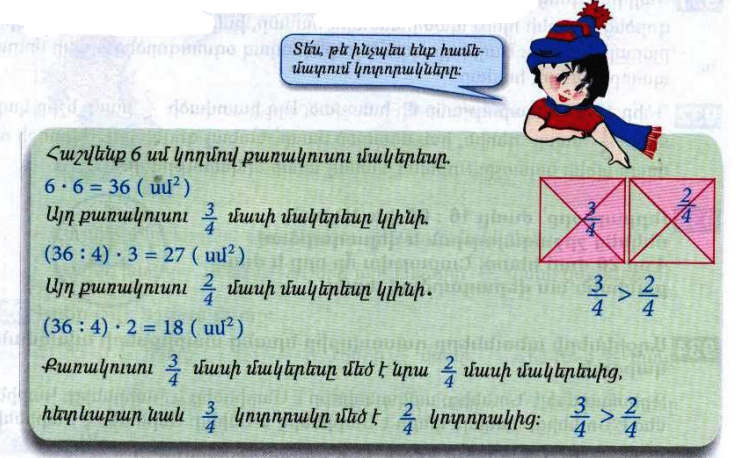 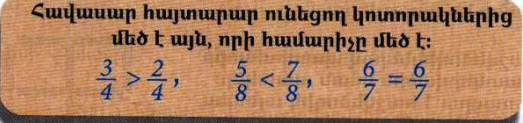 1․ 2․3/17, 4/17, 6/17, 12/17, 15/17, 17/173․4․ 5․6․7․ 1․ 2․, 3․4․ 5․6․7․ 